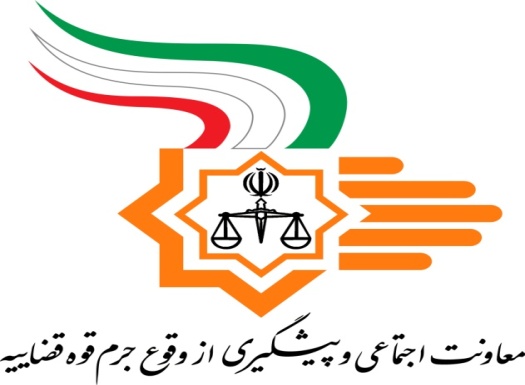 طرحنامه پروژه های مطالعاتی١- مشخصات کلی طرح:عنوان طرح به زبان فارسيعنوان طرح به زبان انگليسيواژگان كليدي طرح و تعريف آنهامجري طرح: كل اعتبار مورد نياز (به ريال):مدت زمان اجراي طرح (به ماه): تاريخ شروع طرح:2- تعريف و بيان مسأله3- ضرورت انجام تحقيق و ارتباط آن با وظايف معاونت اجتماعی و پیشگیری از وقوع جرم4- اهداف تحقيق1. هدف اصلي: 2. هدف فرعي: ٥- سؤال‌هاي تحقيق6. فرضيه‌هاي تحقيق7- پيشينه پژوهش (سابقه علمي طرح)8- قوانين و مقررات مرتبط با موضوع٩- روش تحقيق (الگوي تحقيق)1- شرح كامل سرفصل ها و عناوين تحقيق (فهرست تفصيلي مطالب)2- جدول زماني مراحل اجرا و پيشرفت كار: 3- منابع مورد استفاده در طرح:الف) منابع فارسيب) منابع خارجي1- مشخصات مجري(مجريان)2-برآورد هزينه پرسنلي با ذكر مشخصات كامل وميزان اشتغال هر يك و حق‌الزحمه آنها3- برآورد ساير هزينه‌ها:4- جمع هزينه‌هاي طرح:	(ريال)5- آدرس محل كار مجري: تلفن محل کار: امضاء مجريرديفشـرح فعاليـتتـاريخ اجـراتـاريخ اجـراتـاريخ اجـراتـاريخ اجـراتـاريخ اجـراتـاريخ اجـراتـاريخ اجـراتـاريخ اجـراتـاريخ اجـراتـاريخ اجـراتـاريخ اجـراتـاريخ اجـراشـرح فعاليـتماه اولماه دومماه سومماه چهارمماه پنجمماه ششمماه هفتمماه هشتمماه نهمماه دهمماه يازدهمماه دوازدهم1234567*نام و نام خانوادگينوع مسئوليتسطح تحصيلاتمحل اخذ مدارك تحصيلي دانشگاهيرديفنوع مسئوليتنام و نام خانوادگيكل ساعات‌كاربراي‌طرححق الزحمه در ساعتجمـع12345الفجمع هزينه‌هاي پرسنليبجمع هزينه‌هاي ديگرجمع---